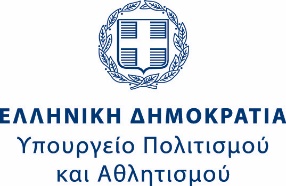 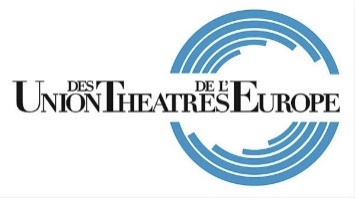 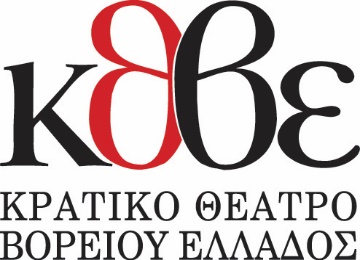 ΔΕΛΤΙΟ ΤΥΠΟΥΚΡΑΤΙΚΟ ΘΕΑΤΡΟ ΒΟΡΕΙΟΥ ΕΛΛΑΔΟΣΕΥΡΙΠΙΔΗ«ΕΛΕΝΗ»Μετάφραση: Παντελής ΜπουκάλαςΣκηνοθεσία: Βασίλης ΠαπαβασιλείουΑλεξανδρούπολη– Θέατρο ΑλτιναλμάζηΠέμπτη 18 Αυγούστου, 21:00Ειδική προσφορά εισιτηρίων για την Ένωση Στρατιωτικών Περιφέρειας Ανατολικής Μακεδονίας και ΘράκηςΗχηρή αντιπολεμική κραυγή αποτελεί η «Ελένη» του Ευριπίδη, σε σκηνοθεσία Βασίλη Παπαβασιλείου, που θα παρουσιαστεί από το Κρατικό Θέατρο Βορείου Ελλάδος στις 12 και 13 Αυγούστου στο Αρχαίο Θέατρο της Επιδαύρου, στο πλαίσιο του Φεστιβάλ Αθηνών Επιδαύρου 2022. Θα παρουσιαστεί επίσης και σε κάποιες πόλεις της Ελλάδας καθώς θα πραγματοποιηθεί μια περιορισμένη περιοδεία, οι σταθμοί της οποίας θα ανακοινωθούν σύντομα.Η παράσταση, όπου τη μετάφραση υπογράφει ο Παντελής Μπουκάλας αποτελεί μια πολύχρωμη γιορτή Ειρήνης, με συγκίνηση και χιούμορ και καταδεικνύει τη ματαιότητα του πολέμου, αφού τόσο για τους νικητές όσο και για τους νικημένους οι συνέπειές του διαχρονικά είναι εξίσου ολέθριες. Η παραγωγή συγκέντρωσε διθυραμβικές κριτικές, πέρσι το καλοκαίρι, όπου και αν παρουσιάστηκε ενώ οι προγραμματισμένες παραστάσεις της στο Αρχαίο Θέατρο της Επιδαύρου ακυρώθηκαν λόγω των καταστροφικών πυρκαγιών που είχαν συγκλονίσει τη χώρα. Η «Ελένη» δίνει το στίγμα της στο νέο ρεπερτόριο του ΚΘΒΕ που καταρτίζεται, αυτό το διάστημα και είναι απόλυτα εναρμονισμένο στις συνθήκες οι οποίες επικρατούν παγκοσμίως, στέλνοντας ένα δυνατό μήνυμα ενότητας και αλληλεγγύης.«Είναι ευτυχής συγκυρία και νιώθω συγκινημένος που βρήκα ως «προίκα» τη συγκεκριμένη παράσταση. Το ρεπερτόριο μας έχει συγκεκριμένο όραμα και στόχο και η «Ελένη» αποτελεί μέρος της σημειολογικής μας πρότασης», τονίζει ο Καλλιτεχνικός Διευθυντής του ΚΘΒΕ Αστέρης Πελτέκης.ΥπόθεσηΟ Ηρόδοτος, ιστορώντας τα σχετικά με την Ελένη, ισχυρίζεται ότι πήγε όντως στην Τροία και ότι το ίδιο λέει και ο Όμηρος, ο οποίος στην Οδύσσεια παρουσιάζει την Ελένη να προσφέρει στον Τηλέμαχο το φάρμακο της λησμονιάς· της το είχε δώσει η Πολύδαμνα,  γυναίκα του Θόωνα, όχι πάντως στις συνθήκες που αναφέρει ο Ευριπίδης. Ο Ηρόδοτος και ο Όμηρος ισχυρίζονται πως μετά την άλωση της Τροίας η Ελένη περιπλανήθηκε μαζί με τον Μενέλαο, κι όταν έφτασαν στην Αίγυπτο, προμηθεύτηκε το φάρμακο. Ο Ευριπίδης, αντίθετα, διατείνεται πως η πραγματική Ελένη δεν πήγε ποτέ στην Τροία. Μόνο το είδωλό της πήγε εκεί. Γιατί την έκλεψε ο Ερμής, ακολουθώντας τη βούληση της Ήρας, και την παρέδωσε στον Πρωτέα, τον βασιλιά της Αιγύπτου, για να την προστατέψει. Κι όταν πέθανε ο Πρωτέας, ο γιος του ο Θεοκλύμενος επιδίωξε να την παντρευτεί, η Ελένη όμως πήγε και στήθηκε ικέτισσα δίπλα στο μνήμα του Πρωτέα. Εκεί τής παρουσιάζεται ο Μενέλαος, που είχε χάσει τα πλοία του στο πέλαγος και προσπαθούσε να σώσει τους λιγοστούς συντρόφους του, που τους είχε αφήσει κρυμμένους σε μια σπηλιά. Οι δυο τους συνεννοήθηκαν, μηχανορράφησαν και εξαπάτησαν τον Θεοκλύμενο. Ανέβηκαν έπειτα σ’ ένα πλοίο, τάχα για να τελέσουν θυσία στη θάλασσα, στη μνήμη του Μενέλαου, κι έτσι σώθηκαν και επέστρεψαν στην πατρίδα τους.Σκηνοθετικό Σημείωμα«Ο 5ος αιώνας π.Χ. οσονούπω τελειώνει. Τελειώνει ο «χρυσούς αιών» του «κλεινού άστεως». Η Αθήνα ολοκληρώνει μια διαδρομή που την οδήγησε από τους ιδρυτικούς θριάμβους στον Μαραθώνα και τη Σαλαμίνα εναντίον των Περσών και την ακτινοβολία της εποχής του Περικλή στον Πελοποννησιακό πόλεμο, τον φονικό λοιμό και την καταστροφή στην Σικελία, προϊόν της γοητείας του Αλκιβιάδη.Αυτές οι τρεις περίοδοι αντιστοιχούν στις ισάριθμες μορφές των μεγάλων τραγικών ποιητών. Αισχύλος, Σοφοκλής, Ευρυπίδης. Αν ο πρώτος συμμετέχει και εμπνέεται από την πρώτη περίοδο, που εκτείνεται από την αίγλη των θριάμβων ως την εδραίωση του δημοκρατικού καθεστώτος ως πολιτειακής μορφής , ο δεύτερος συμπλέει με τον βηματισμό του Περικλή και τα ένδοξα έργα της εποχής του. Και ο τρίτος; Ο Ευριπίδης; Αυτός είναι μάρτυρας και συνομιλητής ενός καιρού που βιώνει τη σχετικοποίηση όλων των αξιών. Αν θέλετε είναι ο τραγικός εταίρος της σοφιστικής επανάστασης. Γράφει την «Ελένη», μια αντιτραγική τραγωδία, μια κωμικοτραγωδία αν προτιμάτε, την επαύριο της πανωλεθρίας στη Σικελία. Δεν είναι τυχαίο ότι λίγα χρόνια πριν ο Σικελός σοφιστής Γοργίας έχει αφήσει άναυδο το αθηναϊκό κοινό με το κείμενό του «Ελένης εγκώμιον». Είναι ο τρίτος και φαρμακερός μετά τον Στησίχορο και τον Ηρόδοτο, που τεκμηριώνει με τον τρόπο του, ότι οι Έλληνες, η ένωσή τους δηλαδή, γεννήθηκε από το είδωλο μιας γυναίκας· ότι  οι Έλληνες ενώθηκαν χάρη «σ’ ένα πουκάμισο αδειανό» που λέει ο σύγχρονός μας ποιητής , σε «μιαν Ελένη». «Στην Τροία δεν πήγα εγώ, μόνο το όνομά μου», λέει η Ελένη. Όλοι οι πόλεμοι χρειάζονται τον εξωραϊσμό ενός προσχήματος για να πυροδοτηθούν. Είτε το επίδικο αντικείμενο λέγεται Τροία, είτε Σικελία, η κατακτητική μηχανή χρειάζεται πάντα «ένα πουκάμισο αδειανό», «μιαν Ελένη» για να πάρει μπρος, ένα όνομα που βαφτίζεται κίνητρο. Τα  αποτελέσματα είναι αναπόφευκτα κωμικοτραγικά.Ελένη, λοιπόν. Άλλη μία. Μετά τη μία και μοναδική που μας χαρίζει ο Όμηρος. Για να’ ρθουν μετά οι άλλες, των προαναφερθέντων ποιητών, ιστορικών και ρητόρων αλλά και μεταγενέστερων όπως π.χ ο Ισοκράτης, ο Ρονσάρ, ο Γκαίτε, ο Όφενμπαχ, ο Ζιροντού, ο Ρίτσος και άλλοι, και άλλοι, ων ουκ έστιν αριθμός. Και έπεται συνέχεια». Βασίλης Παπαβασιλείου Συντελεστές: Μετάφραση: Παντελής Μπουκάλας, Σκηνοθεσία: Βασίλης Παπαβασιλείου, Συνεργάτης σκηνοθέτης-Δραματουργία: Νικολέτα Φιλόσογλου, Σκηνικά- Κοστούμια: Άγγελος Μέντης, Μουσική: Άγγελος Τριανταφύλλου, Χορογραφία: Δημήτρης Σωτηρίου, Φωτισμοί: Λευτέρης Παυλόπουλος, Ενορχήστρωση - Μουσική διδασκαλία: Γιώργος Δούσος, Moυσική διδασκαλία: Χρύσα Τουμανίδου, Βοηθός χορογράφου: Σοφία Παπανικάνδρου, Βοηθός σκηνοθέτη: Άννα- Μαρία Ιακώβου, Βοηθός σκηνογράφου -ενδυματολόγου: Έλλη Ναλμπάντη, Οργάνωση παραγωγής: Αθανασία Ανδρώνη, Οδηγοί σκηνής: Γιάννης Παλαμιώτης, Μαρίνα ΧατζηιωάννουΠαίζουν: Έμιλυ Κολιανδρή (Ελένη), Θέμης Πάνου (Μενέλαος), Αγορίτσα Οικονόμου (Θεονόη), Γιώργος Καύκας (Θεοκλύμενος), Έφη Σταμούλη (Γερόντισσα), Δημήτρης Κολοβός (Αγγελιοφόρος Α’), Άγγελος Μπούρας (Αγγελιοφόρος Β’),  Δημήτρης Μορφακίδης (Τεύκρος), Χρήστος Μαστρογιαννίδης (Θεράπων), Νικόλας Μαραγκόπουλος, Ορέστης Παλιαδέλης (Διόσκουροι)Χορός: Νεφέλη Ανθοπούλου, Σταυρούλα Αραμπατζόγλου, Λουκία Βασιλείου, Μομώ Βλάχου, Ελένη Γιαννούση, Ηλέκτρα Γωνιάδου, Νατάσα Δαλιάκα, Χρύσα Ζαφειριάδου, Σοφία Καλεμκερίδου, Αίγλη Κατσίκη, Άννα Κυριακίδου, Κατερίνα Πλεξίδα, Μαριάννα Πουρέγκα, Φωτεινή Τιμοθέου, Χρύσα ΤουμανίδουΜουσικοί επί σκηνής: Γιώργος Δούσος (φλάουτο, κλαρίνο, σαξόφωνο, καβάλ), Δάνης Κουμαρτζής (κοντραμπάσο), Θωμάς Κωστούλας (κρουστά), Παύλος Μέτσιος (τρομπέτα, ηλεκτρική κιθάρα), Χάρης Παπαθανασίου (βιολί), Μανώλης Σταματιάδης (πιάνο, ακορντεόν).ΠΡΟΠΩΛΗΣΗ ΕΙΣΙΤΗΡΙΩΝ: VIVA.GR | 11876 |WIND |PUBLIC |MEDIA MARKT | -ΒΙΒΛΙΟΠΩΛΕΙΟ ΒΑΤΑΜΙΔΗ Τ.: 2551025446Κανονικό εισιτήριο : 16 € Ειδική προσφορά για τα μέλη της Ένωσης Στρατιωτικών Περιφέρειας Ανατολικής Μακεδονίας και Θράκης (η προσφορά αφορά και τα μέλη της οικογένειας των στρατιωτικών): 10 €